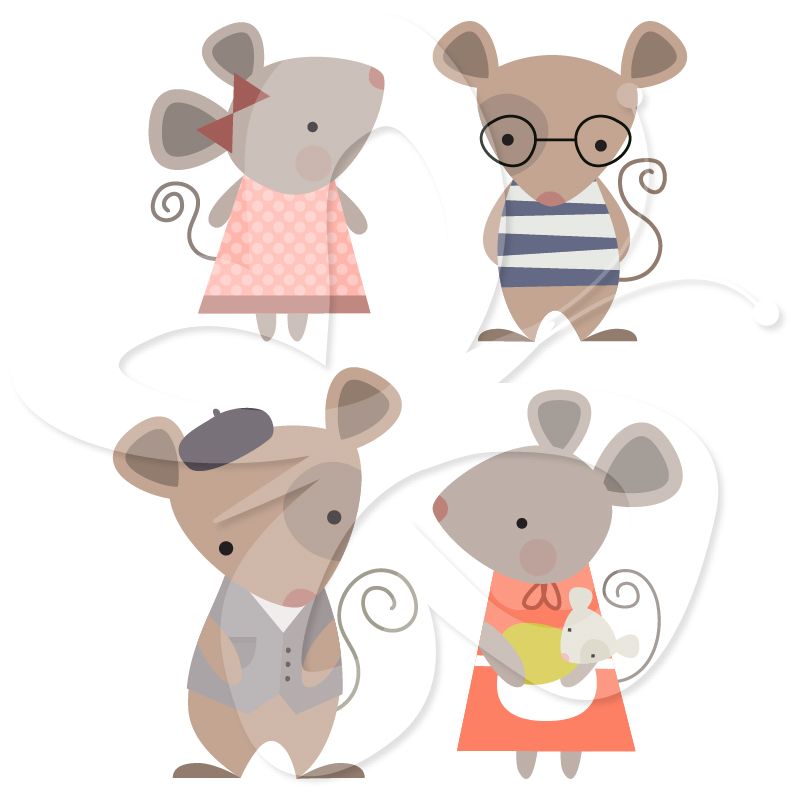 GLEDALIŠKA PREDSTAVA PEKARNA MIŠMAŠSreda, 22.4. 2020NAVODILA ZA DELO:                                                                                                                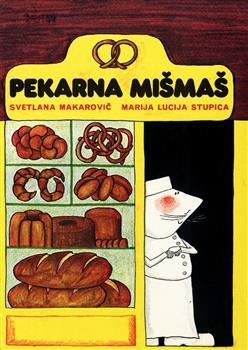 1.Pred ogledom predstave si izdelaj  vstopnico, na kateri naj bodo podatki o naslovu predstave, 
    kdo igra, kdaj bo predstava, kje si jo boš ogledal.                          SVETLANA MAKAROVIČ: PEKARNA MIŠMAŠ                          Predstavo izvaja CELJSKO GLEDALIŠČE2.Pred predstavo si oglej posnetek o bontonu v gledališču, ki ga je posnela Lucija     
    Ćirović z žabico Kiki:     https://www.youtube.com/watch?v=3oBsGDOuDQ83.Udobno se zlekni v naslanjač in predstava naj se začne. (OGLED PREDSTAVE na povezavi)https://www.youtube.com/watch?v=bdnxezRDB-0&feature=youtu.be&fbclid=IwAR23en26y87IETHqqPe-GBCPisA4RPbL02yO_WBj66JV33-ymNr6M2VetRw4.Mogoče te je vse to govorjenje o kruhu in žemljicah zlakotnilo, zato si kar privošči malico. Dobro 
    glej, da tudi ti ne najdeš mišje dlake. Po odmoru pa spet na delo.5. Ker moraš ta kulturni dan zabeležiti v zvezek, kar pripravi črtnega. V črtni zvezek napiši z rdečo barvico naslov Pekarna Mišmaš. Zapiši najmanj 5 povedi o vsebini pravljice in pravljico ilustriraj. Pišeš lahko z malimi tiskanimi ali malimi  pisanimi črkami. Odločitev je tvoja.6. Na spodnji povezavi pa te čaka kviz:                                  https://socrative.com/plans/#login                                  Prijava: kot študent (student)                                  Geslo (room name): 7676                                  Ime: svoje ime ali izmišljeno	*7. Po želji:      Da zaključiš ta kulturni dan kar se da sladko in po mišje, lahko pripraviš ocvrte miške. Spodaj na  
      povezavi jih peče kuharica Ana, gotovo pa jih zna tudi mamica. Pri delu bodi previden in ne  
      pozabi na predpasnik. Slastne miške ti želim!!      https://www.youtube.com/watch?v=tWBwRdDC6f8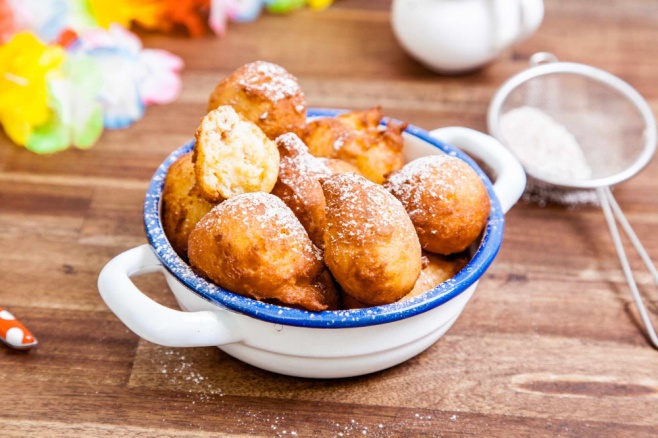 